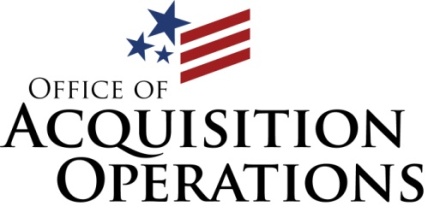 Office of Acquisition Operations (OAO)Non-IT Advanced Planning Briefing to Industry (APBI) for FY14AGENDATuesday, November 5, 2013 – Pre-APBI5:00- 7:00 PM		Early Registration5:00 – 7:00 PM	Training/Networking Roundtable sponsored by the Office of Small and Disadvantaged Business Utilization (OSDBU)Ms. Iris Cooper, Executive Director, Office of Acquisition Operations (OAO)Mr. Robert Capers, Director AE & Construction, Office of Construction and Facilities Management (CFM)Mr. Craig Robinson, Associate Deputy Assistant Secretary, National Acquisition Center (NAC)Ms. Barb Stuetzer, Legal Representative, Office of General Counsel (OGC)Mr. Anthony Eiland, GSA OutreachWednesday, November 6, 20137:00-8:00AM		Early registration - check-in and networking8:00–8:05AM			National Anthem, Color Guard from Quantico8:05-8:10AM		Welcome Remarks: Ms. Iris Cooper, Executive Director, OAO, to introduce   Ms. Phyllis Bower, Associate Executive Director, Strategic Acquisition Center (SAC)8:10-8:25AM		Mr. Glenn Haggstrom, Principal Executive Director, Office of Acquisition, Logistics, and Construction (OALC)8:30-9:00AM		Keynote Speaker: Mr. Joe Jordan Invited, Administrator Office of Federal Procurement Policy (OFPP)9:05-9:30AM		Mr. Gregory Giddens, Executive Director, Enterprise Program Management Office (ePMO), Office of Policy and Planning (OPP)9:35-10:00AM		Mr. Joseph Viani, Director of Strategic Management Group, Human Resources and Administration (HR&A)10:05-10:30AM		Mr. Thomas Muir, Deputy Under Secretary (DUS) for Management, National Cemetery Administration (NCA)10:35-11:00AM			Mr. Thomas Leney, Executive Director, OSDBU11:00-11:15AM			BREAK11:20-11:55AM	 	Mr. Danny Pummill, Principal Deputy Under Secretary for Benefits, Veterans Benefits Administration (VBA)12:00-1:00PM		Lunch 1:00-1:20PM		Mr. Robert Capers, Director AE & Construction, CFM1:25 – 2:00PM		Mr. Philip Matkovsky, Assistant Deputy Under Secretary, Veterans Health Administration (VHA) 2:05 – 2:40PM		Mr. Norbert (Norb) Doyle, Chief, Procurement and Logistics Officer, VHA2:45 – 3:20PM		Mr. David A. Elizalde, Deputy Chief Logistics Officer, VHA3:25-3:35PM		BREAK3:40-4:10PM		Panel Session/Question and Answer (panel to be made up of speakers or their Subject Matter Experts in their field)		Ms. Barb Stuetzer, Legal Representative, OGC4:10-End 		Closing Remarks: Ms. Valerie Veatch, Senior Acquisition Technical Advisor, OAO